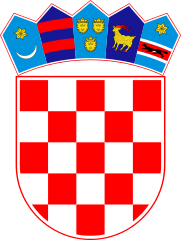 KLASA: 024-02/23-02/25URBROJ: 2178-2-03-23-2Bebrina, 1. lipnja 2023. godineNa temelju članka 27. Zakona o lokalnoj i područnoj (regionalnoj) samoupravi („Narodne novine“ broj 33/01, 60/01, 129/05, 109/07, 125/08, 36/09, 150/11, 144/12, 19/13, 137/15, 123/17, 98/19 i 144/20) i članka 32. Statuta općine Bebrina  („Službeni vjesnik Brodsko-posavske županije“ br. 2/2018, 18/2019 i 24/2019 i „Glasnika Općine Bebrina“ broj 01/2019, 02/2020 i 4/2021) Općinsko vijeće općine Bebrina  na svojoj 12. sjednici održanoj dana 01. lipnja 2023. donosiIZVJEŠĆE O IZVRŠENJU Programa javnih potreba u odgoju, obrazovanju, kulturi, religiji i sportu Općine Bebrina za 2022. godinuČlanak 1.Općina Bebrina je u 2022. godini izdvajala sredstva za navedene potrebe iz proračuna Općine Bebrina.Članak 2.Ovo izvješće objavit će se u ''Glasniku Općine Bebrina''.OPĆINSKO VIJEĆE  OPĆINE BEBRINA Dostaviti:Jedinstveni upravni odjel, sjedniceGlasnik Općine BebrinaMinistarstvo znanosti i obrazovanjaPismohrana.Predškolski odgoj i dječja igraonicaPlan        2022.Tekući plan 2022.Ostvarenje 2022.IndeksProvedba programa predškolskog odgoja- Male škole100.000,00100.000,0065.065,8565,07%Sufinanciranje boravka djece u vrtićima10.000,0010.000,007.358,9173,59%Sufinanciranje djece u Programu igraonice- Udruga za djecu „Bubamara“ Brodski Stupnik 20.000,0020.000,000,000,00%UKUPNO:130.000,00130.000,0072.424,7655,71%Osnovno obrazovanjePlan        2022.Tekući plan 2022.Ostvarenje 2022.IndeksSufinanciranje školskih projekata 98.500,0098.500,0073.108,8474,22%UKUPNO:98.500,0098.500,0073.108,8474,22%Srednjoškolsko obrazovanjePlan        2022.Tekući plan  2022.Ostvarenje 2022.IndeksSufinanciranje prijevoza učenika srednjih škola-učeničke karte90.000,0090.000,0071.657,3979,62%UKUPNO:90.000,0090.000,0071.657,3976,62%Visokoškolsko obrazovanjePlan        2022.Tekući plan  2022.Ostvarenje 2022.IndeksPomoći studentima50.000,0050.000,0039.000,0078,00%UKUPNO:50.000,0050.000,0039.000,0078,00%Kultura i religijaPlan        2022.Tekući plan  2022.Ostvarenje 2022.IndeksKulturno-umjetnički amaterizam, glazbeni i folklorni48.000,0048.000,0048.000,00100,00%Kulturne manifestacije od interesa za općinu48.000,0048.000,0048.000,00100,00%Religijske aktivnosti vjerskih zajednica i zaštita i očuvanje nepokretnih kulturnih dobara90.000,0090.000,0090.000,00100,00%UKUPNO:186.000,00186.000,00186.000,00100,00%SportPlan        2022.Tekući plan  2022.Ostvarenje 2022.IndeksDjelovanje sportskih udruga – klubovi, treninzi i natjecanja, stručni rad, administrativno osoblje, oprema i rekviziti, materijalni izdaci211.500,00211.500,00211.500,00100,00%UKUPNO:211.500,00211.500,00211.500,00100,00%